Warszawa, ………………………….. JM REKTOR 
CHRZESCIJAŃSKIEJ AKADEMII TEOLOGICZNEJW WARSZAWIEza pośrednictwemDYREKTORA SZKOŁY DOKTORSKIEJP O D A N I E (wzór podania dla kandydatów) Proszę o przyjęcie mnie od roku akademickiego 20..../20.... do Szkoły Doktorskiej prowadzonej przez Chrześcijańską Akademię Teologiczną w Warszawie.TEMAT PROJEKTU BADAWCZEGO  …………………………………………………………………………………………………………… w dyscyplinie*:  □ nauki teologiczne□ pedagogikaDANE KANDYDATA  Nazwisko: ……………………………….imiona: …………….…………………… Numer PESEL, a w przypadku jego braku – numer dokumentu potwierdzającego tożsamość oraz nazwę państwa, które go wydało: …………………………………………………………………………………………………………… Data i miejsce urodzenia: ……………………………………………………………………………………………………………  Obywatelstwo: …………………………………………………………………………………………………………… Typ dokumentu tożsamości, numer oraz kraj wydania……………………………………………………………………………………………………………Karta Polaka: TAK/NIE*nr………………………………………………………….……………. Adres zamieszkania: …………………………………………………………………………………………………………… Adres do korespondencji (jeżeli jest inny niż zamieszkania):  ……………………………………………………………………………………………………………   Dane do kontaktu: …………………………………………………………………………………………………………… (numer telefonu, adres e-mail) Wykształcenie: …………………………………………………………………………………………………………… …………………………………………………………………………………………………………… …………………………………………………………………………………………………………… ( tytuł zawodowy, nazwa uczelni, wydział, rok ukończenia, studia podyplomowe) Kształcenie na studiach doktoranckich/w Szkole Doktorskiej w Chrześcijańskiej Akademii Teologicznej w Warszawie lub innych Uczelniach lub wcześniej otwarte przewody doktorskie (rok podjęcia studiów doktoranckich/kształcenia doktoranckiego lub otwarcia przewodu doktorskiego, nazwisko promotora, temat rozprawy doktorskiej, w przypadku braku powyższego napisać „brak”): ……………………………………………………………………... Posiadany stopień doktora: TAK/NIE*, w dziedzinie nauki, dyscyplinie naukowej: …………………………………………………………………………………………………………… * Zaznaczyć właściwe Prawdziwość danych zawartych w podaniu  potwierdzam własnoręcznym podpisem  Warszawa, . . . . . . . . . . . . . . . . . . . . . . . . . . . . . . .                       . . . . . . . . . . . . . . . . . . . . . . . . . . . . . . . . . . . . . . .   (podpis kandydata)  Zgoda opiekuna naukowego: Wyrażam zgodę na opiekę naukową nad przygotowaniem rozprawy doktorskiej....................................................................................(tytuł/stopień naukowy imię i nazwisko)……………………………………………………… (podpis opiekuna) O Ś W I A D C Z E N I A  Wyrażam zgodę na otrzymywanie od Chrześcijańskiej Akademii Teologicznej w Warszawie informacji dotyczących postępowania rekrutacyjnego do Szkoły Doktorskiej, a następnie przebiegu kształcenia w Szkole Doktorskiej, za pośrednictwem środków komunikacji elektronicznej wskazanych w niniejszym podaniu, zgodnie z ustawą z dnia 18 lipca 2002 r. o świadczeniu usług drogą elektroniczną (tj. Dz. U. z 2019 r. poz. 123).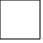 Wyrażam zgodę na prowadzenie procesu rekrutacji w elektronicznym systemie rekrutacji na IRK oraz komunikację drogą elektroniczną.W przypadku zakwalifikowania się w postępowaniu rekrutacyjnym oświadczam,  że zobowiązuję się dostarczyć oryginały dokumentacji do Chrześcijańskiej Akademii Teologicznej w Warszawie. Niedostarczenie oryginałów dokumentacji skutkować będzie odrzuceniem aplikacji. Oświadczam, że zostałem/am poinformowany/a o treści art. 209 ust. 10 ustawy z dnia 20 lipca 2018 r. – Prawo o szkolnictwie wyższym i nauce (Dz. U. poz. 1668, ze zm.) i wynikających z  niej skutkach dla postępowania rekrutacyjnego do Szkoły Doktorskiej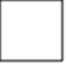 (art. 209 ust. 10 ustawy z dnia 20 lipca 2018 r. – Prawo o szkolnictwie wyższym i nauce: Doktorant nie może być zatrudniony jako nauczyciel akademicki ani pracownik naukowy. Zakaz nie dotyczy zatrudnienia doktoranta: 1) w celu realizacji projektu badawczego, o którym mowa w art. 119 ust. 2 pkt 2 i 3; 2) po ocenie śródokresowej zakończonej wynikiem pozytywnym, z tym że w przypadku zatrudnienia w wymiarze przekraczającym połowę pełnego wymiaru czasu pracy, wysokość stypendium wynosi 40% wysokości miesięcznego stypendium, o której mowa w ust. 4 pkt 2; 3) któremu nie przysługuje stypendium doktoranckie.)   INFORMACJE DOTYCZĄCE PRZETWARZANIA DANYCH OSOBOWYCH  administratorem Pani/Pana danych osobowych jest Chrześcijańska Akademia Teologiczna w Warszawie, ul. Broniewskiego 48, 01-771 Warszawa;   kontakt z Inspektorem Ochrony Danych jest możliwy za pośrednictwem adresu e-mailowego: ODO@CHAT.EDU.PL;   Pani/Pana dane osobowe będą przetwarzane w celu:   przeprowadzenia procesu rekrutacji do Szkoły Doktorskiej prowadzonej przez Chrześcijańską Akademię Teologiczną w Warszawie, na podstawie art. 6 ust. 1 lit. b, c, e oraz art. 9 ust. 2 lit. b ogólnego rozporządzenia o ochronie danych,   przekazywania bieżących informacji związanych z postępowaniem rekrutacyjnym do Szkoły Doktorskiej, a następnie przebiegu kształcenia w Szkole Doktorskiej, na podstawie art. 6 ust. 1 lit. a ogólnego rozporządzenia o ochronie danych,   prowadzenia prawidłowego dokumentowania przebiegu procesu kształcenia w Szkole Doktorskiej, na podstawie art. 6 ust. 1 lit. b, c, e oraz art. 9 ust. 2 lit. b ogólnego rozporządzenia o ochronie danych;   Pani/Pana dane osobowe mogą być ujawniane wyłącznie osobom upoważnionym u administratora do przetwarzania danych osobowych, oraz innym podmiotom upoważnionym na podstawie przepisów prawa, w szczególności Ministerstwu Nauki i Szkolnictwa Wyższego w zakresie systemu POL-on;   Pani/Pana dane osobowe przechowywane będą przez okres niezbędny do realizacji wszelkich czynności związanych z procesem rekrutacji oraz archiwizacji dokumentacji zgodnie z procedurami obowiązującymi u administratora w związku z koniecznością zapewnienia możliwości wyjaśnienia wszelkich wątpliwości związanych z procesem rekrutacji, a w wypadku przyjęcia do Szkoły Doktorskiej – przez okres 50 lat od ukończenia kształcenia;  Przysługuje Pani/Panu prawo wniesienia skargi do Prezesa Urzędu Ochrony Danych Osobowych na niezgodne z prawem przetwarzanie danych osobowych przez Chrześcijańską Akademię Teologiczną w Warszawie, przy czym prawo wniesienia skargi dotyczy wyłącznie zgodności z prawem przetwarzania danych osobowych;   Podanie przez Panią/Pana danych osobowych jest niezbędne w celu wzięcia udziału w rekrutacji i dokumentowania przebiegu kształcenia w Szkole Doktorskiej na podstawie ustawy z dnia 20 lipca 2018 r. – Prawo o szkolnictwie wyższym i nauce;  Posiada Pani/Pan prawo dostępu do treści danych osobowych oraz prawo ich sprostowania, usunięcia, ograniczenia przetwarzania,  prawo wniesienia sprzeciwu.   Posiada Pani/Pan prawo do cofnięcia zgody w dowolnym momencie bez wpływu na zgodność z prawem przetwarzania, którego dokonano na podstawie zgody przed jej cofnięciem – w granicach określonych w przepisach prawa.    Warszawa, dn. ……………… r.             	 	 	 	           ……………………………………  (podpis kandydata)  ZAŁĄCZNIKI DO PODANIA: Koncepcja rozprawy doktorskiej o objętości minimum 0,5 arkusza wydawniczego zaopiniowana przez opiekuna naukowego (napisana czcionką Times New Roman 12, odstęp 1,15-1,5). Osiągnięcia w pracy naukowej – publikacje (informacja o artykułach opublikowanych lub przyjętych do druku (wymagane potwierdzenie z wydawnictwa o pozytywnym przejściu procedury recenzyjnej i przyjęciu do druku), komunikatach zjazdowych cytowania zgodnie ze standardem APA lub Chicago Osiągnięcia w pracy naukowej: uczestnictwo w grantach, programach i projektach badawczych – krajowych i międzynarodowych (m.in. NCN, NCBiR, MNiSW) lub bycie wykonawcą projektów badawczych finansowanych ze środków uczelni macierzystych lub zewnętrznych (kierowanie projektem/wykonawstwo projektu).   Inne osiągnięcia (zdobyte nagrody i wyróżnienia, czynny udział w konferencjach: referat, poster, stypendiach naukowych, stażach naukowych, indywidualny tok studiów, udział w programach wymiany studentów). * Zaznaczyć właściwe Warszawa,………………………..  	 	 	 	            …………………………………… (podpis przekazującego dokumenty) Potwierdzam przyjęcie dokumentów wymienionych w powyższej tabeli: ………………………………………………… (podpis pracownika przyjmującego dokumenty) Lp. Spis dokumentów* Pokwitowanie odbioru dokumentów (ilość)1 Oryginał / odpis dyplomu ukończenia studiów drugiego stopnia / jednolitych studiów magisterskich / zaświadczenie wystawione przez dziekanat o ukończeniu studiów drugiego stopnia / jednolitych studiów magisterskich i uzyskaniu tytułu zawodowego magistra / magistra inżyniera / równorzędnego2 Dyplom ukończenia studiów za granicą, zgodnie z przepisami ustawy z dnia 20 lipca 2018 r. – Prawo o szkolnictwie wyższym i nauce, potwierdzający w Rzeczypospolitej Polskiej posiadanie wykształcenia na poziomie studiów drugiego stopnia lub jednolitych studiów magisterskich / uznany za równoważny polskiemu dyplomowi ukończenia studiów drugiego stopnia lub jednolitych studiów magisterskich oraz tytułowi zawodowemu magistra, magistra inżyniera lub równorzędnemu 3 Legalizacja dyplomu ukończenia studiów za granicą / klauzula apostille 4 Zaświadczenie o uznaniu, w drodze postępowania nostryfikacyjnego, równoważności dyplomu ukończenia studiów za granicą z polskim dyplomem ukończenia studiów drugiego stopnia / jednolitych studiów magisterskich oraz tytułem zawodowym magistra / magistra inżyniera / równorzędnym 5 Koncepcja rozprawy doktorskiej o objętości minimum 0,5 arkusza wydawniczego zaopiniowana przez kandydata na opiekuna naukowego (napisana czcionką Times New Roman 12, odstęp 1,15-1,5)6 Dokumenty potwierdzające osiągnięcia naukowe, w szczególności kopie: publikacji naukowych / komunikatów zjazdowych / dyplomów potwierdzających przyznanie nagród studenckiego towarzystwa naukowego / innych towarzystw naukowych / nagród rektora dla najlepszych studentów i absolwentów / nagród ministra (osiągnięcia wymienione powyżej w pkt. 2-4)7 Certyfikat potwierdzający znajomość języka polskiego, wydany przez Państwową Komisję Poświadczania Znajomości Języka Polskiego jako Obcego / zaświadczenie potwierdzające ukończenie rocznego kursu przygotowawczego do podjęcia nauki w języku polskim w jednostce wyznaczonej przez Ministra Nauki i Szkolnictwa Wyższego / zaświadczenie potwierdzające znajomość języka polskiego w stopniu pozwalającym na podjęcie kształcenia w języku polskim – dotyczy cudzoziemców8Rekomendacja właściwej władzy kościelnej – w przypadku kształcenia w dyscyplinie nauki teologiczne 9 Tłumaczenie dokumentów na język polski, dokonane przez tłumacza przysięgłego prowadzącego działalność w RP10 Jedno aktualne i podpisane fotografie w formacie przewidzianym dla dokumentu tożsamości – dowodu osobistego11 Inne dokumenty w tym potwierdzone kopie certyfikatów znajomości nowożytnego języka/języków obcych (Wykaz certyfikatów znajduje się w załączniku do Rozporządzenia Ministra Nauki i Szkolnictwa Wyższego z dnia 30 października 2015 r. – Dz. U. 2015 poz. 1842)